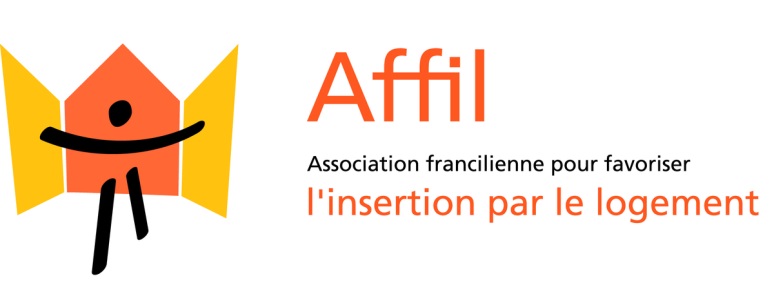 ASSEMBLÉE GÉNÉRALE DE L’AFFIL14 Avril 201514h30-15h30Assemblée générale ordinaireOrdre du jour1. Présentation du rapport moral,2. Présentation de l’activité de l’AFFIL en 2014 et du plan d’action 2015,3. Présentation et validation des comptes de l’AFFIL clôturés au 31 décembre 2014,4. Présentation du budget prévisionnel 2015,5. Fixation des cotisations pour l’année 2015.15h30-17h00Table RondeÀ l’heure où les pouvoirs publics se donnent, notamment, pour objectif de réduire le nombre de nuitées hôtelières, en proposant la relance de la construction de pensions de familles, et dans la continuité de nos travaux sur les « Repères et préconisations, pour développer l’offre d’habitat adapté », l’AFFIL souhaite mettre en avant les évolutions de ce modèle à travers un bilan partagé pour en dégager les nouveaux enjeux et ainsi, définir ensemble les conditions de sa relance. Animée par Pascal Van Laethem, président de l’AFFIL et composée de :Patrick Chassignet,  responsable du secteur Boutiques Solidarité & Pensions de famille, Fondation Abbé Pierre Gilles Desrumaux, délégué général de l’Union Professionnelle du Logement Accompagné (UNAFO) Marie Gaffet, cheffe de projet logement Délégation Interministérielle de l’Hébergement et à l’Accès au Logement (DIHAL)Bruno Rousseau, directeur général Résidences Sociales de France (RSF)Cocktail de clôture 17h00-18h00